Х Всероссийская студенческая олимпиада по методике   преподавания иностранных языков и культур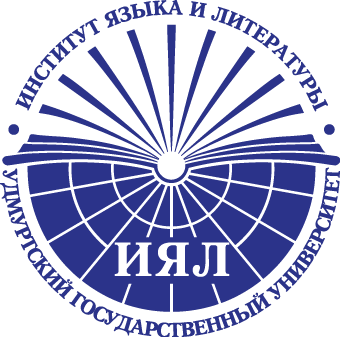 Английский языкДиплом I степениСавина Александра АлексеевнаНижегородский государственный лингвистический университет им. Н. А. ДобролюбоваДиплом II степени Мыльникова Александра ОлеговнаУдмуртский государственный университетАдасова Анастасия ЕвгеньевнаМосковский государственный университет им. М.В. ЛомоносоваДиплом III степениВалиева Ксения ВсеволодовнаМарийский государственный универеситетОрлова Анастасия ОлеговнаКазанский (Приволжский) федеральный университет
Список номинаций:Гуманистический потенциалРозова Ольга ОлеговнаСеверный (Арктический) федеральный университет им. М.В. ЛомоносоваСовременный урок иностранного языкаНоскова Анна ДмитриевнаУльяновский государственный педагогический университетЭффективное использование групповых технологий обучения иностранному языкуЛещук Софья ПавловнаБелгородский государственный университетЭффективное использование средств педагогической коммуникацииБлагодир Анастасия ВладимировнаВоронежский государственный универеситетЛичностно-ориентированный подход в обучении иностранным языкамПанина Анастасия АлексеевнаНижегородский государственный педагогический университет им. Козьмы МининаПедагогический потенциал урока иностранного языкаКнязева Вероника АлексеевнаОренбургский государственный педагогический университетТворческий потенциал урока иностранного языкаШирокова Анастасия ВалерьевнаБирский филиал Башкирского государственного университетаЦенностный потенциал урока иностранного языкаМаркова Елена РомановнаПермский государственный гуманитарно-педагогический университетЭффективное игровое моделирование на уроке иностранного языкаКузьменкина Елизавета ВладиславовнаШадринский государственный педагогический универеситетЭффективное использование инновационных технологий на уроке иностранного языкаТронина Дарья АлексеевнаУральский государственный педагогический университетЭффективное моделирование коммуникативного контекста на уроке иностранного языкаБикмухаметова Динара РанисовнаСтерлитамакский филиал Башкирского государственного университетаУчастник финала олимпиадыШулаков Данил СергеевичОмский государственный университет